APPENDIX 4.4 INTERIM GUIDANCE – VALID UNTIL 30th JUNE 2022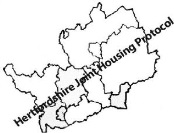 Hertfordshire - Joint Housing ProtocolHomelessness Reduction Act 2017Duty to ReferIntroductionThe aim of this document is to set out the process to follow when making homeless or threatened with homelessness referrals under the ‘Duty to Refer’ requirements as set out in the Homelessness Reduction Act 2017.BackgroundAs a result of the Homelessness Reduction Act 2017, certain statutory agencies (including social services authorities (both Children’s and Adult’s)) are under a duty to refer families and individuals that are homeless and/or threatened with becoming homelessness (within 56 days).  The ‘Duty to Refer’ process may follow a slightly different process across the ten local housing authorities in Hertfordshire and may require different information and/or the completion of a basic information form.https://www.gov.uk/government/publications/homelessness-duty-to-refer/a-guide-to-the-duty-to-referConsent and RecordingA homeless or threatened with homelessness (within the next 56 days) referral can only be made with the consent of the family/individual being referred, how the consent has been given must be recorded on the family/individuals case file and where a family/individual does not provide consent, this must also be recorded.  Consideration may then need to be given to the potential impact on the child/children should the family become homeless and what subsequent action/referrals may be required.Postcode CheckerUse the postcode checker to clarify which area the referral should be sent (clarify any local connection informationhttps://www.gov.uk/find-local-councilScope of the DocumentThe ten housing authorities in Hertfordshire are currently in the process of establishing their ‘Duty to Refer’ systems and processes.  The aim being to develop a consistent approach, i.e. by using a common process, form and duty to refer e-mail address portal system at each local authority.  As such this document provides interim guidance whist the common system is being established.  This document is valid until 30th June 2022Duty to Refer - ProcessBroxbourneBroxbourne Borough Council has a ‘Duty to Refer’ form on its website, once completed it should be submitted to dutytorefer@broxbourne.gov.ukPlease follow the link below to the page on the Broxbourne website which explains the procedures; https://www.broxbourne.gov.uk/resident-housing/duty-refer.  The form contains space to indicate whether and how the service user’s consent has been obtained.Dacorum Dacorum Borough Council has a ‘Duty to Refer’ form on its website (see below).  Once completed it should be sent with the required accompanying information and documents to DutytoRefer@dacorum.gov.uk.East HertsReferrals should be made via https://www.eastherts.gov.uk/dutytoreferEast Herts has a dedicated email address where agencies can email the details of the family/person being referred - dutytorefer@eastherts.gov.ukThe e-mail should include the following background information:Name;Address;Contact details;Household make-up;A brief reason behind the referral.The family/person must consent to this referral and the e-mail must confirm that the family/person being referred has given consent.HertsmereHertsmere Borough Council has a ‘Duty to Refer’ form on its website.  To access the form follow the link:https://www.hertsmere.gov.uk/Housing--Private-Property/Homelessness/Homelessness-Self-Referrals-and-Duty-to-Refer.aspxThe duty to refer email address has an automated response directing people to the website to complete the referral form via the portal.North HertsNorth Herts has a dedicated duty to refer email address set up - DutyToRefer@north-herts.gov.uk the mailbox has an auto-message directing referrals to the online portal (see web page for more info: https://www.north-herts.gov.uk/home/housing/homelessness-referrals-agencies )Referrers will receive the following automated information.“NHDC accepts referrals from all agencies via our online Housing Assistance Referral Portal only.If you would like to refer a person who is threatened with or is experiencing homelessness our portal can be accessed from the homelessness pages on our website on the below link.https://www.north-herts.gov.uk/home/housing/homelessness-adviceWe aim to contact the person directly within 2 working days of receiving the referral. This email address can be used to provide supplementary information.  If you are doing so, please quote the NHDC reference provided by the portal with their Surname in the subject line.” - Housing Options TeamSt AlbansSt Albans City and District Council have a single point of access for the Housing Options Service through a referral portal.  This portal is secure and will be responded to by the next working day at the latest.  The portal captures all relevant information that the Council need for the duty to refer.  The portal can be accessed at https://hpa2.org/refer/SADC or on the St Albans Council webpage at http://www.stalbans.gov.uk/housing/homelessness/.  The Council also has the standard email address as requested by Government to receive referrals - dutytorefer@stalbans.gov.uk, and will receive e-mails at this address and will then respond with the request to complete the referral portal process.  St Albans is also signed up to the national referral tool; ‘Alert’.StevenageStevenage Borough Council has a dedicated e-mail in box relating to the duty to refer referrals.  The email address is dutytorefer@stevenage.gov.uk.The Information required on the referral is as follows:Referrers Details – Name/organisation/address;Clients Details – Name/contract details/date of birth and household make up;Reason for the referral;Confirmation that the client has consented to the referral.Three RiversThree Rivers District Council has a ‘Duty to Refer’ form on its website (see below).  Once completed, it should be sent with the required accompanying information documents to dutytorefer@threerivers.gov.uk.Please see the Three Rivers District Council Website for more detailed information about the duty to refer.  The information is attached.WatfordWatford Borough Council has a ‘Duty to Refer’ form on its website (see below).  https://www.watford.gov.uk/downloads/file/2523/watford_-_public_body_duty_to_refer_a_homeless_person_formOnce completed it should be sent with the required accompanying documents to dutytorefer@watford.gov.uk .Welwyn/HatfieldWelwyn/Hatfield Borough Council has a ‘Duty to Refer’ form on its website (see form below).  Once completed it should be sent with the required accompanying information documents to dutytorefer@welhat.gov.ukName of applicantAddress of applicantDoB of applicantContact details of the applicantReason for referralExpected date of homelessnessReferrer detailsThe duty administrator will then contact the individual and where appropriate, arrange an appointment for them to come in for advice/next steps.Version three – Tom Snell1st April 2019 - 30th June 2022